REVISED INTERVIEW PROGRAMME FOR THE MONTH OF MAY, 2023 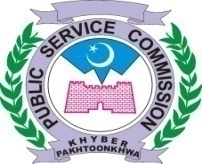 PANEL-IPANEL-IIPANEL-IIIPANEL-IVPANEL-VNo. PSC / DR / int / 05/MAY/2023-C						                                                                       Dated: 04.05.2023NOTE:       i. No change in this schedule will be made without approval of the Hon’ble Chairman PSC.ii. Concerned Assistants and Superintendents will must issue interview call letters to all eligible candidates 15 days before interviews as per our Regulation No. 27(a). 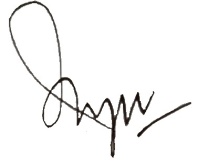                                                                                                                                                                                                                               DIRECTOR RECRUITMENTMAY, 2023MAY, 2023MAY, 2023MAY, 2023MAY, 2023Post(s)Advt. No.CandidatesDealing SuperintendentMTWTHF-2345(B.F)(24) Male Assistant Superintendent Jail (BPS-16) in Home & Tribal Affairs Department.02.2020Sr. 41Total=11212 daily08 on FridayMr. Hazrat KhanAfridi89101112(B.F)(24) Male Assistant Superintendent Jail (BPS-16) in Home & Tribal Affairs Department.02.2020Sr. 41Total=11212 daily08 on FridayMr. Hazrat KhanAfridi15----(B.F)(24) Male Assistant Superintendent Jail (BPS-16) in Home & Tribal Affairs Department.02.2020Sr. 41Total=11212 daily08 on FridayMr. Hazrat KhanAfridi-161718-(04) Male Assistant Professors Physics (BPS-18) in Higher Education Department.03/2021Sr. 55Total=3412 dailyMr. Javed----19(03) Male Assistant Professors Maths (BPS-18) in Higher Education Department.03/2021Sr. 55Total=1812 daily08 FridayMr. Javed22----(03) Male Assistant Professors Maths (BPS-18) in Higher Education Department.03/2021Sr. 55Total=1812 daily08 FridayMr. Javed-2324--(03) Male Assistant Professors Commerce (BPS-18) in Directorate General of Commerce Education.03/2021Sr. 62Total=1608 dailyMr. Javed---2526(07) Social Mobilizer (BPS-16) in Directorate of Labour.01/2021Sr. 42Total=5112 daily08 on FridayMr. Javed293031--(07) Social Mobilizer (BPS-16) in Directorate of Labour.01/2021Sr. 42Total=5112 daily08 on FridayMr. JavedMTWTHF-2345(17) Male Subject Specialist Biology (BPS-17) in Elementary & Secondary Education Department.09/2021,Sr. 11Total=13712 daily08 on FridayMr. Muhammad Rafi89101112(17) Male Subject Specialist Biology (BPS-17) in Elementary & Secondary Education Department.09/2021,Sr. 11Total=13712 daily08 on FridayMr. Muhammad Rafi1516171819(17) Male Subject Specialist Biology (BPS-17) in Elementary & Secondary Education Department.09/2021,Sr. 11Total=13712 daily08 on FridayMr. Muhammad Rafi2223242526(11) Female Lecturer Islamic Studies (BPS-17) in Higher Education Department.01/2022Sr. 26Total=6812 daily08 on FridayMr. Muhammad Shoaib293031--(11) Female Lecturer Islamic Studies (BPS-17) in Higher Education Department.01/2022Sr. 26Total=6812 daily08 on FridayMr. Muhammad ShoaibMTWTHF-2345(B.F)(111)Female Subject Specialist Urdu (BPS-17) in Elementary & Secondary Education Department.Continue…..09.2021,Sr. 10Total=54012 daily08 on Friday(540-248)Balance=292Mr. Muhammad Shoaib89101112(B.F)(111)Female Subject Specialist Urdu (BPS-17) in Elementary & Secondary Education Department.Continue…..09.2021,Sr. 10Total=54012 daily08 on Friday(540-248)Balance=292Mr. Muhammad Shoaib1516171819(B.F)(111)Female Subject Specialist Urdu (BPS-17) in Elementary & Secondary Education Department.Continue…..09.2021,Sr. 10Total=54012 daily08 on Friday(540-248)Balance=292Mr. Muhammad Shoaib2223242526(B.F)(111)Female Subject Specialist Urdu (BPS-17) in Elementary & Secondary Education Department.Continue…..09.2021,Sr. 10Total=54012 daily08 on Friday(540-248)Balance=292Mr. Muhammad Shoaib293031--(B.F)(111)Female Subject Specialist Urdu (BPS-17) in Elementary & Secondary Education Department.Continue…..09.2021,Sr. 10Total=54012 daily08 on Friday(540-248)Balance=292Mr. Muhammad ShoaibMTWTHF-2345(B.F)(60) Female Subject Specialist Pushto (BPS-17) in Elementary & Secondary Education Department.09/2021Sr. 10Total=10712 daily08 FridayMr. Alam Zeb89101112(B.F)(60) Female Subject Specialist Pushto (BPS-17) in Elementary & Secondary Education Department.09/2021Sr. 10Total=10712 daily08 FridayMr. Alam Zeb15----(B.F)(60) Female Subject Specialist Pushto (BPS-17) in Elementary & Secondary Education Department.09/2021Sr. 10Total=10712 daily08 FridayMr. Alam Zeb-16171819(08) Female Lecturer Health & Physical Education (BPS-17) in Higher Education01/2022Sr. 26Total=4712 daily08 FridayMr. Muhammad Shoaib22----(08) Female Lecturer Health & Physical Education (BPS-17) in Higher Education01/2022Sr. 26Total=4712 daily08 FridayMr. Muhammad Shoaib-23242526(09) Female Lecturer History (BPS-17) in Higher Education Department.01/2022Sr. 26Total=4312 daily08 FridayMr. Muhammad Shoaib293031--(10) Female Lecturer Computer Science (BPS-17) in Higher Education Department.Continue…….01/2022Sr. 26Total=5812 daily(58-36)Balance=22Mr. Muhammad ShoaibMTWTHF-2345(B.F)(300)Veterinary Officers (Health) (BPS-17) In Livestock And Dairy Development (Extension Wing).Continue…….01.2022Sr. 01Total=70712 daily08 on Friday (707-248)Balance=459Mr. Hazrat Khan Afridi89101112(B.F)(300)Veterinary Officers (Health) (BPS-17) In Livestock And Dairy Development (Extension Wing).Continue…….01.2022Sr. 01Total=70712 daily08 on Friday (707-248)Balance=459Mr. Hazrat Khan Afridi1516171819(B.F)(300)Veterinary Officers (Health) (BPS-17) In Livestock And Dairy Development (Extension Wing).Continue…….01.2022Sr. 01Total=70712 daily08 on Friday (707-248)Balance=459Mr. Hazrat Khan Afridi2223242526(B.F)(300)Veterinary Officers (Health) (BPS-17) In Livestock And Dairy Development (Extension Wing).Continue…….01.2022Sr. 01Total=70712 daily08 on Friday (707-248)Balance=459Mr. Hazrat Khan Afridi293031--(B.F)(300)Veterinary Officers (Health) (BPS-17) In Livestock And Dairy Development (Extension Wing).Continue…….01.2022Sr. 01Total=70712 daily08 on Friday (707-248)Balance=459Mr. Hazrat Khan Afridi